花甲老人勇战洪灾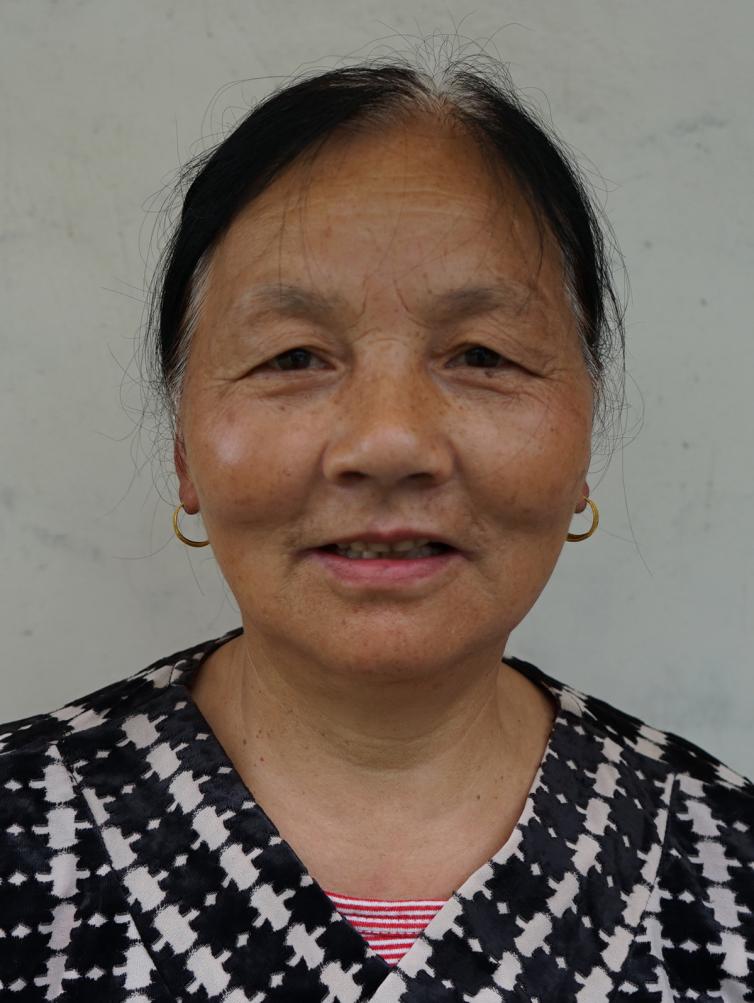 吴让秀，含山县运漕镇居民。原本还在含山县城和女儿一起生活的吴让秀，通过女儿得知裕溪河水位很高，汛情严峻后，7月4日一早急忙从县城赶回运漕镇。9点左右，她到运漕镇后第一件事就是查看圩堤。此后，她在镇区最险要的1000米长防洪墙巡查险情，向抢险人员了解情况，提出建议，一直忙到晚上10点多钟。7月5日上午，吴让秀对沿街商户逐户宣传，让社区群众更积极参与到抗洪抢险中来。中午2时左右，暴雨如注，她默默地带着70岁的丈夫和大女儿参加到党员干群、武警官兵的抗洪抢险中，在运漕大码头附近装泥袋、扛泥包、加固防洪墙等。7月7日，一心惦念着杨柳圩的安危含山县运漕镇居民吴让秀来到了运漕街上，义务引导居民车辆有序停放，维护现场秩序，为抢险救援人员疏通道路。当天，她还和陆续赶来的数百名社区居民一道，装泥袋、扛泥包、搬运麻袋、加固防洪墙等，和党员干群、部队官兵共同投身到一线抗洪抢险中。吴让秀还为武警官兵买来几箱牛奶，表达感谢。运漕镇很多群众也自发烧饭烧菜，买来方便面、水果、饮料等，慰问前来救援的部队官兵、党员干群，大家以不同方式，众志成城战洪水、保家园。